St. Joseph’s College (Autonomous), Bangalore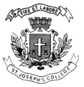 IV Semester Examination, April 2017M.Sc Computer ScienceCS 0115 : Distributed Computing SystemsTime 2.5 Hrs						 		Max Marks 70                                           This paper contains 1 printed pages and 1 partPART-AAnswer any SEVEN questions						  10 x7 = 70A) 	What is a distributed system? 						(2)B) 	Write any 2 advantages of Distributed System 				(2)C) 	Explain in detail about True Distributed system 				(6)2.  	A) 	Define RPC 									(2)            B) 	Explain RPC Semantics in the presence of failures 				(8)3. 	A) 	What is an Election algorithm? 						(2)           	B) 	Write about Bully Algorithm in detail 						(8)4.  	A) 	Define Atomic Transaction 							(2)           	B) 	Define Transaction Primitives 						(2)          	C) 	Write in detail about two- Phase Commit protocol 				(6)5. 	A) 	Define Thread 								(2)       	B) 	Explain in detail about three organizations of thread in process 		(8)6. 	Explain in detail about making use of an idle workstation 				(10)7.  	A) 	What is the need of a directory Server Interface 				(3)      	B) 	Write in detail about semantics of File sharing 				(7)8. 	A) 	Define Caching 								(2)    	B) 	Explain in detail about cache consistency 					(8)9.  	A) 	What is Consistency?								(2)     	B) 	Write in detail about sequential consistency 					(8)CS-0115-A-17